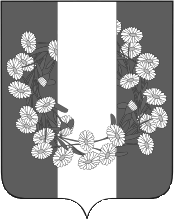 АДМИНИСТРАЦИЯ БУРАКОВСКОГО СЕЛЬСКОГО ПОСЕЛЕНИЯ КОРЕНОВСКОГО РАЙОНАПОСТАНОВЛЕНИЕ/проектот  00 ноября 2021 года                                                                                                          №  00х. БураковскийОб отмене постановлений администрации Бураковского сельского поселения Кореновского района         В целях приведения постановлений администрации Бураковского сельского поселения   Кореновского  района  в  соответствие  с  Федеральным   законом № 131-ФЗ «Об общих принципах организации местного самоуправления в Российской Федерации» администрация Бураковского сельского поселения Кореновского района п о с т а н о в л я е т:        1.Признать утратившим силу:        - постановление администрации Бураковского сельского поселения Кореновского района от 20.09.2019 № 64 «Об утверждении административного регламента администрации Бураковского сельского поселения Кореновского района осуществления муниципального контроля за использованием и охраной недр при добыче общераспространенных полезных ископаемых, а также при строительстве подземных сооружений, не связанных с добычей полезных ископаемых» ( с изменениями  от 08.11.19 №91);        - постановление администрации Бураковского сельского поселения Кореновского района от 22.03.2021 №29 «Об утверждении административного регламента предоставления администрацией Бураковского сельского поселения Кореновского района  муниципальной  услуги «Согласование схем расположения объектов газоснабжения, используемых для обеспечения населения газом».        2.Контроль за выполнением  настоящего постановления оставляю за собой.        3.Постановление вступает в силу со дня его  опубликования.Глава Бураковского сельского поселенияКореновского района                                                                       Л. И. ОрлецкаяЛИСТ СОГЛАСОВАНИЯпроект постановления администрации Бураковского сельского поселения Кореновского района от 00.11.2021 года № 00 «Об отмене постановлений администрации Бураковского сельского поселения Кореновского района» Проект подготовлен и внесен:Общим отделом администрацииБураковского сельского поселенияКореновского районаНачальник общего отдела администрации                                      З.П. АбрамкинаПроект согласован:Начальник финансового отдела администрацииБураковского сельского поселенияКореновского района                                                                            И.П. Санькова